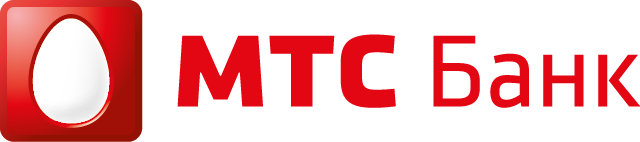 УВЕДОМЛЕНИЕО ПРОВЕДЕНИИ ЗАКУПОЧНОЙ ПРОЦЕДУРЫУважаемые господа!Настоящим уведомлением ПАО «МТС-Банк» (далее по тексту Банк) объявляет о проведении открытого запроса цен на «Работы по переходу на новые МСЭ CheckPoint Software Technologies Ltd для ПАО «МТС-Банк». В данной закупочной процедуре могут принимать участие любые юридические лица и индивидуальные предприниматели (далее по тексту Поставщики или Участники), которые удовлетворяют требованиям, установленным в закупочной документации.		Подробное описание требований и порядка подачи предложений содержится в закупочной документации, которая прилагается к настоящему уведомлению.По результатам отбора Банк вправе предложить участнику, в предложении которого, по мнению Банка, предоставлены наилучшие условия, заключить Договор.Предложения Участников будут приниматься в электронной форме с использованием электронной торговой площадки «Сбербанк-АСТ» - по адресу http://utp.sberbank-ast.ru/VIP (ЭЦП не требуется). Участие в процедуре для Участников бесплатное. Завершение подачи коммерческих предложений на ЭТП: 18:00 (время московское) «26» октября 2023 г.Номер извещения на ЭТП: SBR028-2310190021Организатор закупочной процедуры: Отдел контроля закупок ПАО «МТС-Банк»Адрес: г. Москва, пр-т Андропова, д.18, к.1Ответственный: Малофеева ДарьяТелефон/факс: +7 (985) 351-12-86e-mail: zakupki@mtsbank.ruНастоящая процедура закупки не является конкурсом, Уведомление о проведении закупки не является публичной офертой Заказчика. Заказчик не несет никаких обязательств перед поставщиками, принявшими участие в данной процедуре.      Приложения:Закупочная документация по открытому запросу предложений на закупку на «Работы по переходу на новые МСЭ CheckPoint Software Technologies Ltd для ПАО «МТС-Банк» С уважением,Председатель Комитета по тендерам и закупкам ПАО «МТС-Банк» 		   _______________Е.В.Кривошеева